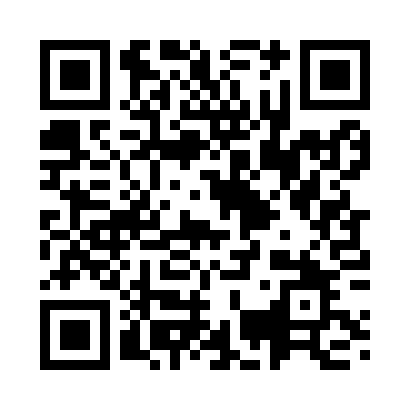 Prayer times for Mullendorf, AustriaWed 1 May 2024 - Fri 31 May 2024High Latitude Method: Angle Based RulePrayer Calculation Method: Muslim World LeagueAsar Calculation Method: ShafiPrayer times provided by https://www.salahtimes.comDateDayFajrSunriseDhuhrAsrMaghribIsha1Wed3:275:3612:514:518:0710:072Thu3:255:3412:514:518:0910:103Fri3:225:3312:514:528:1010:124Sat3:195:3112:514:528:1210:145Sun3:175:3012:514:538:1310:176Mon3:145:2812:514:538:1410:197Tue3:115:2712:514:548:1610:218Wed3:095:2512:514:548:1710:249Thu3:065:2412:514:558:1810:2610Fri3:045:2212:514:558:2010:2811Sat3:015:2112:514:568:2110:3112Sun2:585:1912:514:568:2210:3313Mon2:565:1812:514:578:2410:3614Tue2:535:1712:514:578:2510:3815Wed2:505:1612:514:588:2610:4016Thu2:485:1412:514:588:2710:4317Fri2:455:1312:514:598:2910:4518Sat2:435:1212:514:598:3010:4819Sun2:405:1112:514:598:3110:5020Mon2:375:1012:515:008:3210:5321Tue2:355:0912:515:008:3410:5522Wed2:345:0812:515:018:3510:5723Thu2:335:0712:515:018:3611:0024Fri2:335:0612:515:028:3711:0125Sat2:335:0512:515:028:3811:0226Sun2:325:0412:515:038:3911:0227Mon2:325:0312:515:038:4011:0328Tue2:325:0212:525:038:4111:0329Wed2:325:0112:525:048:4211:0430Thu2:325:0112:525:048:4311:0431Fri2:315:0012:525:058:4411:05